	В целях соблюдения ограничительных мер, установленных Указом Главы Республики Коми от 15.03.2020 года № 16 «О введении режима повышенной готовности» и в связи со сложной эпидемиологической обстановкой на территории муниципального района «Печора»Ограничить доступ в помещение сессионного зала администрации МР «Печора» 22 сентября 2020 года в период проведения первого организационного заседания Совета муниципального района «Печора» седьмого созыва, за исключением следующих лиц:а) избранные депутаты Совета муниципального района «Печора» седьмого созыва;б) и.о. главы муниципального района «Печора» - руководителя администрации;в) представители Печорской межрайонной прокуратуры, в количестве, не превышающем 2 человека;г) представители администрации МР «Печора», в том числе обеспечивающие организацию проведения заседания Совета муниципального района «Печора», в количестве, не превышающем 3 человека;д) представители средств массовой информации:- МАУ «Печорское время» - 1 чел.;- ТРК «ВолнаПлюс» - 2 чел., в том числе 1 оператор.Присутствующим на заседании Совета муниципального района «Печора» использовать средства индивидуальной защиты – средства защиты органов дыхания (маски и иные подобные средства), перчатки или иные дезинфицирующие средства.Отделу организационной работы и взаимодействия с ОМСУ поселений (Романова В.А.) при проведении заседания Совета муниципального района «Печора» обеспечить соблюдение социальной дистанции присутствующими лицами.Контроль за исполнением распоряжения оставляю за собой.АДМИНИСТРАЦИЯ МУНИЦИПАЛЬНОГО РАЙОНА «ПЕЧОРА»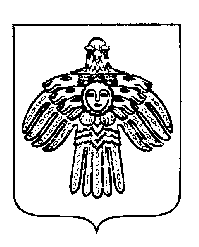 «ПЕЧОРА»  МУНИЦИПАЛЬНÖЙ  РАЙОНСААДМИНИСТРАЦИЯ РАСПОРЯЖЕНИЕТШÖКТÖМРАСПОРЯЖЕНИЕТШÖКТÖМРАСПОРЯЖЕНИЕТШÖКТÖМ«21» сентября 2020 г.г. Печора,  Республика Коми           № 731 - р  Об ограничительных мерах при проведении первого организационного заседания Совета муниципального района «Печора» седьмого созываИ.о. главы муниципального района-руководителя администрацииВ.А. Серов                                                